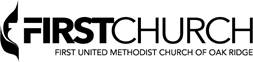 2019 Spring/Summer/Fall Break Childcare Consent Form 1Childcare Session (circle one):    Spring 2019      Summer 2019  A B C D     Fall 2019Child’s Name:   ____________________________________   Birthdate:  _____________________School:  _________________________________________   Grade:  _______________________Address:  ______________________________________________________________________________                   ________________________________________________________________________Email:  _________________________________________________________________________________     Parent 1:  _______________________________________     Cell Phone:  _______________________Parent 2:  _______________________________________    Cell Phone:  _______________________Pick-Up Person: _______________________________    Cell Phone:  _______________________Allergies:  ________________________________________________________________________Medications:  ____________________________________________________________________Emergency Contact Name:  ______________________________________________________	Cell Phone:  ______________________________________________________________________Other Info:  _________________________________________________________________________________________________________________________________________________________ ___________________________________________________________________________________**Please attach a front/back copy of your child’s insurance card**Spring Break Camp: March 18th – 22nd, 2019     Summer Fun Camps:  June 17th – 21st, 2019 (Session A)                                          June 24th – 28th, 2019 (Session B)                                         July 15th – 19th, 2019 (Session C)		                                         July 22nd – 26th, 2019 (Session D)Fall Break Camp:  October 7th – 11th, 2019 